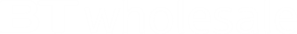 ETHERNETHIGH BANDWIDTH CONNECTIVITY RIGHT ACROSS THE UKOur cost effective, secure, high bandwidth connectivity service is available right across the UK. We deliver Ethernet over BT’s powerful, highly resilient and secure 21st Century Network. It provides the underlying infrastructure for voice and data convergence, IP based services and a multitude of other cloud services and applications that can help you to work smarter, faster and save money.   KEY BENEFITSBandwidth and performance are guaranteed, giving you the confidence of knowing that all your locations will be able to exchange data easily, reliably and in a secure manner.No major investment or risk. Up to10 times cheaper than leased lines or virtual private networks.Allows you to introduce next generation voice and data services, such as IP voice, video calling and cloud computing. Total geographic coverage.Reflect changing market conditions in your business (e.g. adjust speeds, the number of sites and connectivity options).  IDEAL FOR BUSINSSES…Needing to move large amounts of data quickly and seamlessly.Relying on streaming and broadcasting services.Wanting to access high quality voice, data, video and cloud based services and applications.Looking for an alternative to leased lines.Wishing to build and extend their networks and network infrastructures.PRODUCT SPECIFICSEthernet is cost-effective, secure with high-bandwidth connectivity right across the UK at speeds from 0.2Mbps to 10Gbps.There are various solutions to meet the needs of every business:Point to Point – Connect two sites with dedicated bandwidthHub and Spoke – Connect multiple sites to your HQ/data centreAny to Any – Fully connect multiple sites that share lots of traffic within a closed user groupBespoke – Design the exact connectivity you need between sites with a range of access options